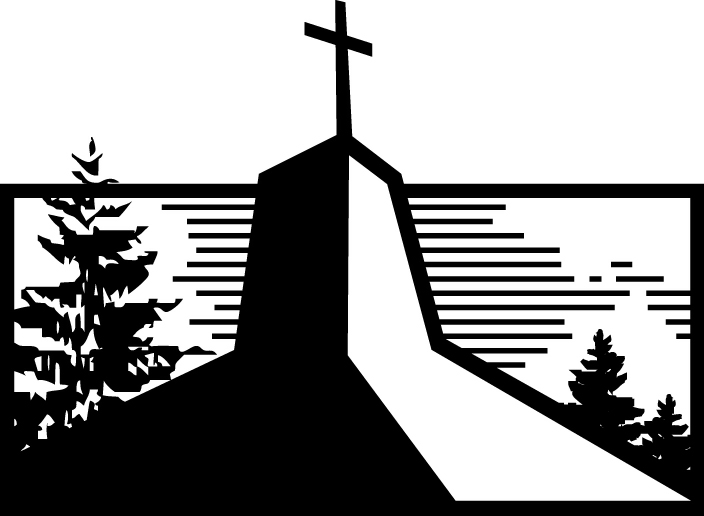 Why We Need the Good ShepherdHosea 4:1-19Israel’s Courtroom SceneTHE CHARGES  No ____________________, no __________, no ____________________.THE VERDICT  Nothing but ____________________ and ____________________.What We NeedTo __________ God.A good ____________________ who will ____________________ us.Learning from Israel’s Court CaseWe can’t ____________________ God and expect to keep his ____________________.A breakdown in our relationship with __________ leads to a breakdown in our relationships with ____________________.There is a difference between _______________ accusations and speaking the truth in __________.We can know ____________________ God through several avenues, but the only way to know him ____________________ is through Christ.God does everything to change us from ____________________ cows to _______________ lambs.4:8-9Why We Need the Good ShepherdHosea 4:1-19Israel’s Courtroom SceneTHE CHARGES  No FAITHFULNESS, no LOVE, no KNOWLEDGE.THE VERDICT  Nothing but BROKENNESS and MOURNING.What We NeedTo KNOW God.A good SHEPHERD who will TRANSFORM us.Learning from Israel’s Court CaseWe can’t DESERT God and expect to keep his BLESSINGS.A breakdown in our relationship with GOD leads to a breakdown in our relationships with ONE ANOTHER.There is a difference between HYPOCRITICAL accusations and speaking the truth in LOVE.We can know ABOUT God through several avenues, but the only way to know him INTIMATELY is through Christ.God does everything to change us from STUBBORN cows to DOCILE lambs.For Further Study_________________________________________________________________________________________________Getting StartedGod’s main accusation is “no faithfulness, no love, no knowledge of God” (Hosea 4:1). What signs of this do we see in today’s society?What signs of this do we see in the modern church?Digging DeeperHosea 4:2-3 shows that a breakdown in our relationship with God inevitably leads to a breakdown in our relationships with others and creation. What signs of this do we see today? Why does “knowing God” make all the difference in our level of love and faithfulness?Driving It HomeWhat is one practical step you’d like to take this week toward knowing God better?Is there any “stubbornness” that you’d like to give up to Jesus? Spend some time in prayer petitioning the good Shepherd to bring change into your heart.loMarttell SánchezApril 3, 2022Message #6 / Hosealonewlifeukiah.com/sermonsMarttell SánchezApril 3, 2022Message #6 / Hoseanewlifeukiah.com/sermons